Раздел I. Как скачать мобильное приложение ПФР?В мобильном приложении ПФР собраны самые популярные услуги. Чтобы воспользоваться новыми возможностями, достаточно подключиться к интернету и установить приложение на свой мобильный. Если вы пользователь мобильной системы Android (Андроид), то на рабочем столе мобильного телефона найдите значок Google Market (Гугл Маркет). Нажмите на него. 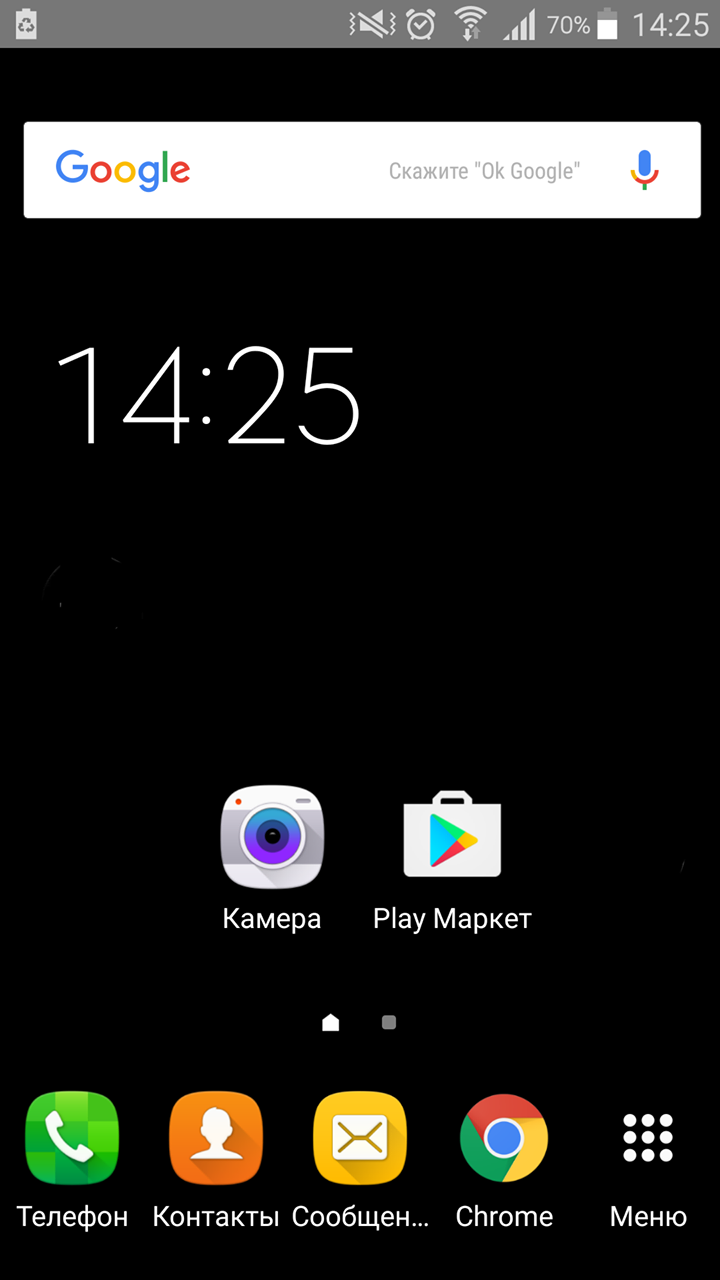 В поисковой строке необходимо ввести «ПФР» и скачать первое приложение, которое появилось в списке.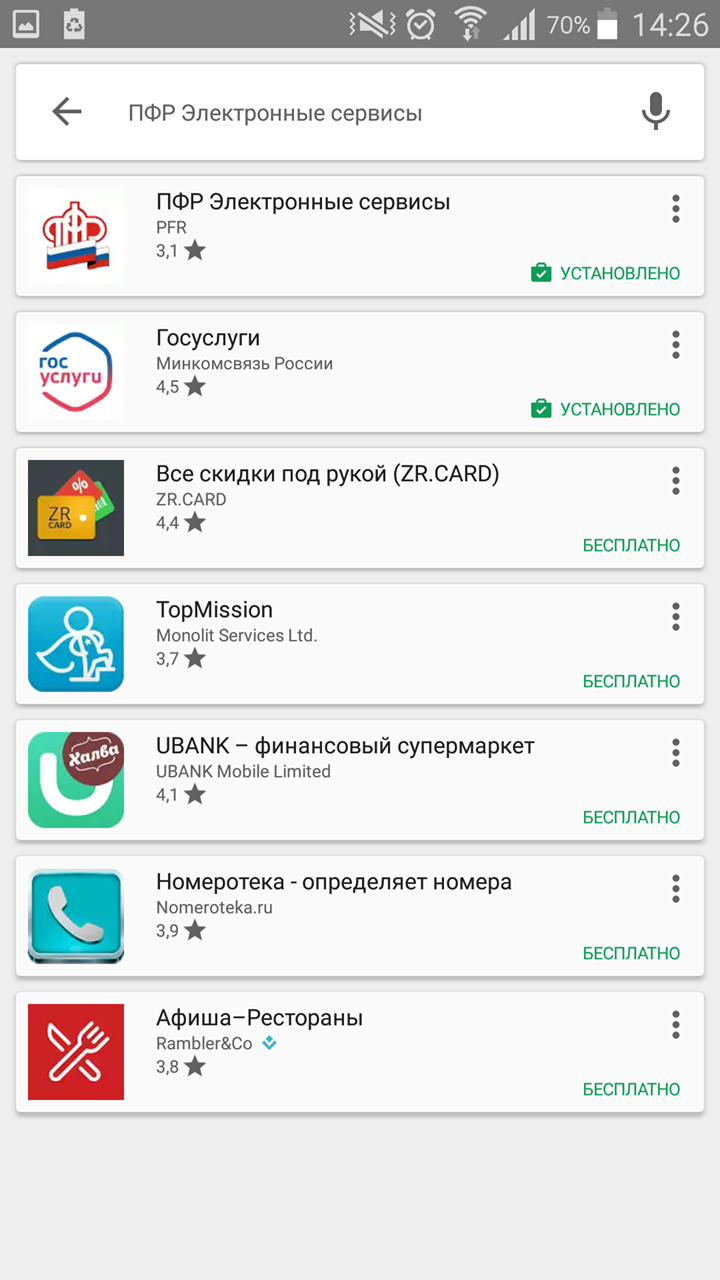 После скачивания в меню вашего телефона появится специальный значок, нажав на который, вы сможете открыть мобильное приложение ПФР. 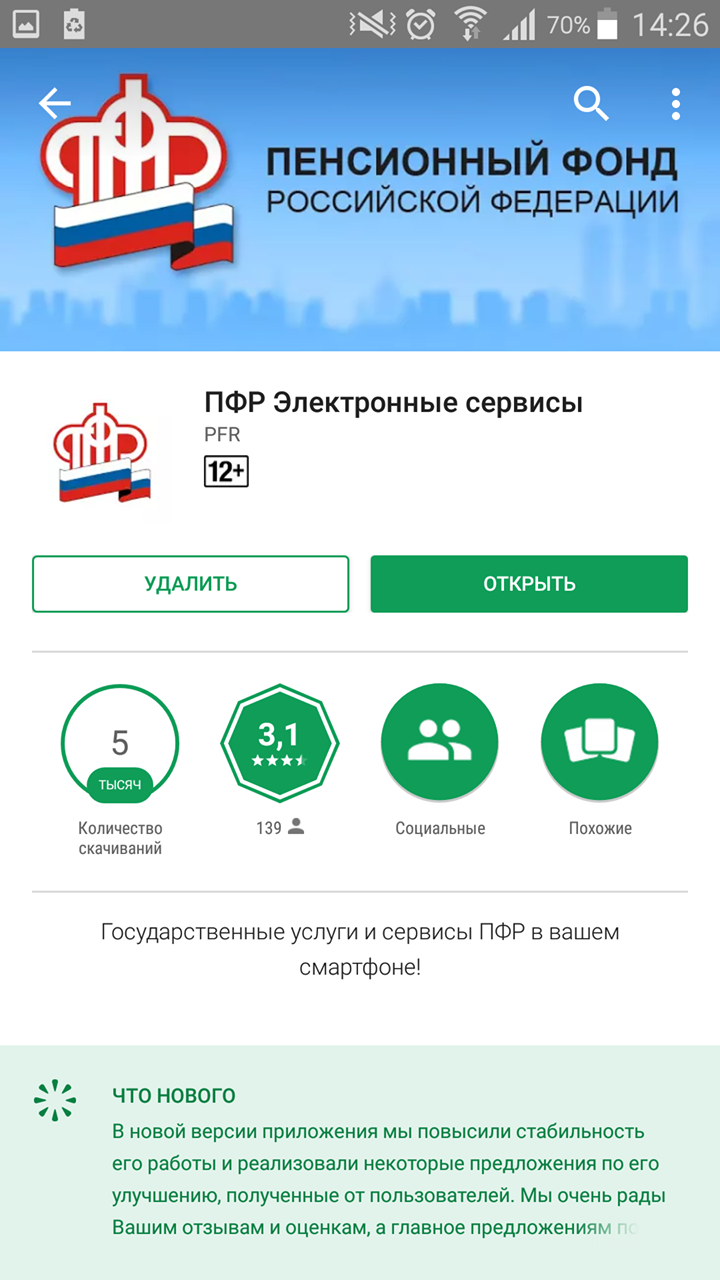 Если вы пользователь мобильной системы IOS (Ай Ос), найти приложение можно в App Store (Эп Стор). 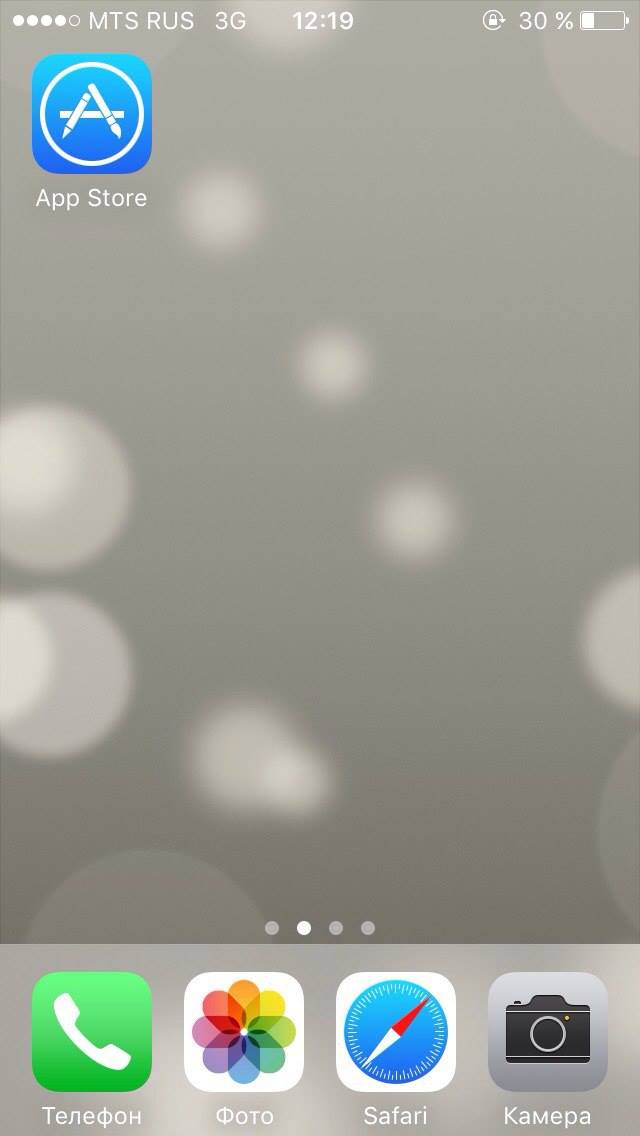 В поисковой строке необходимо ввести «ПФР». Нажмите на кнопки “скачать” и “установить”. 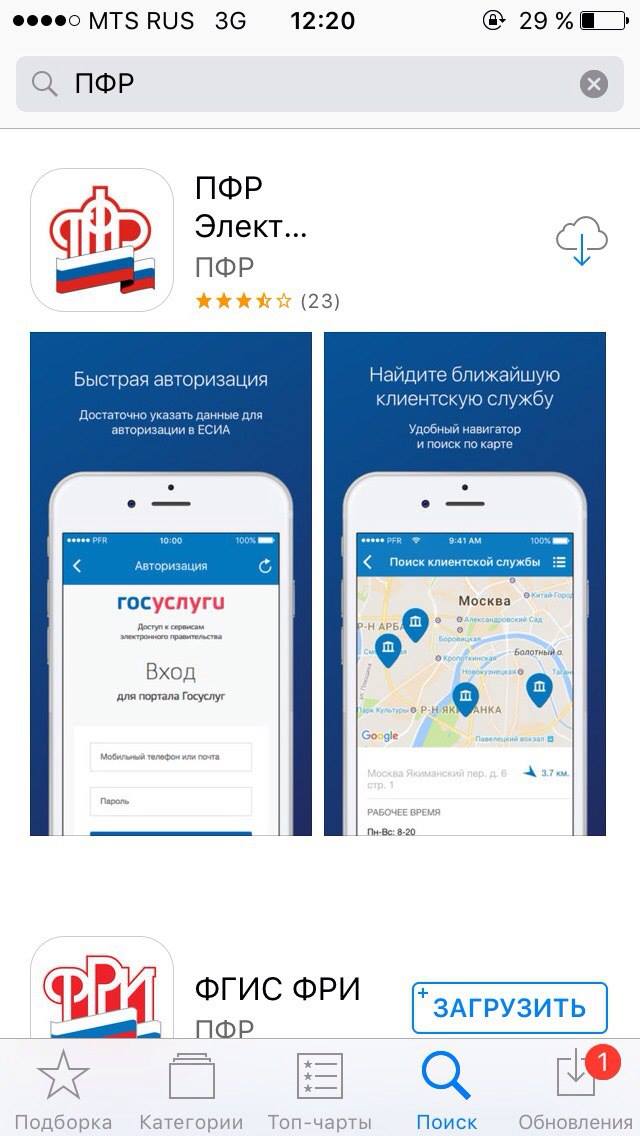 После скачивания в меню вашего телефона появится специальный значок, нажав на который, вы сможете открыть мобильное приложение ПФР. 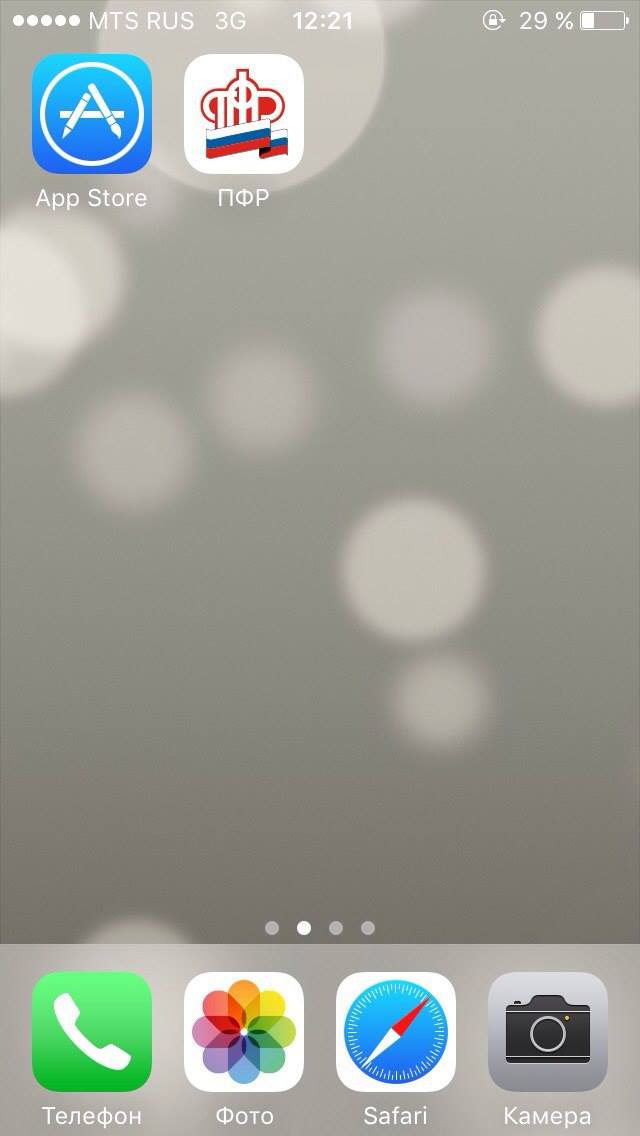 Скачивайте!В разделе «Услуги мобильного приложения ПФР» мы раскроем функционал мобильного приложения. Раздел II. Услуги мобильного приложения ПФРМы уже рассказали, как скачать мобильное приложение ПФР. Теперь расскажем, как им пользоваться и о его основных услугах. 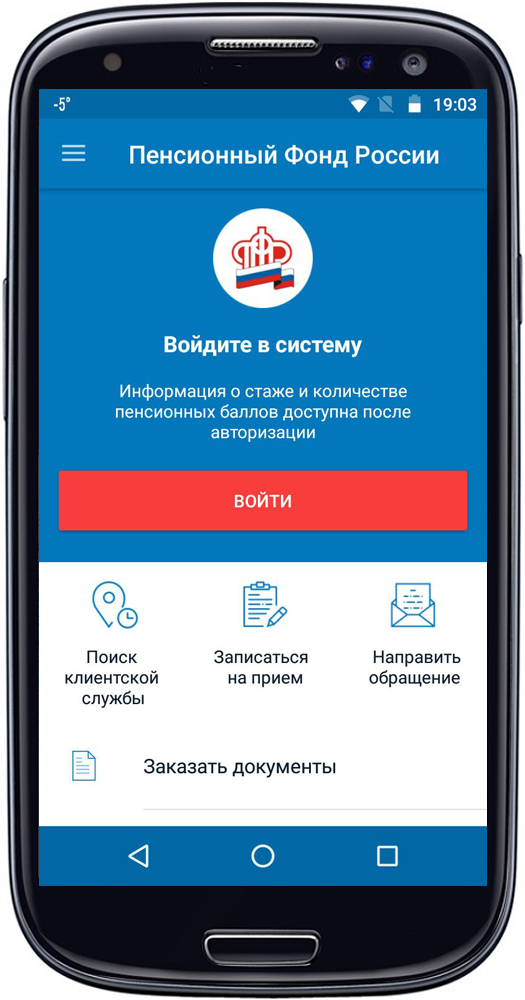 После нажатия кнопки «Войти» появится окно ввода кода доступа. Нужно придумать и запомнить четырехзначный код. Для следующего входа в Личный кабинет гражданина достаточно просто ввести код, который вы задаете в первый раз. При необходимости вы сможете его изменить.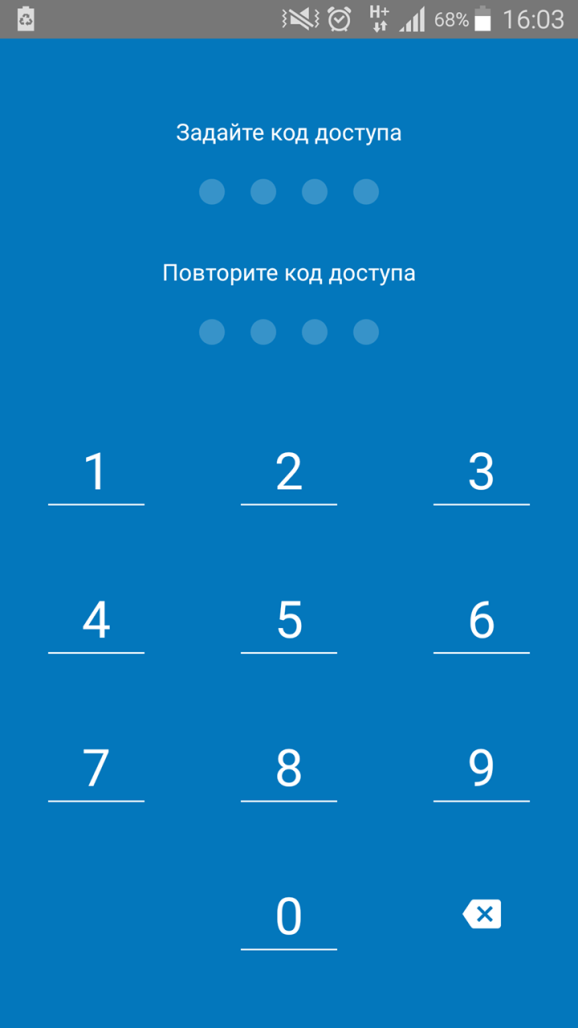 Поиск клиентской службыВ данном разделе сможете найти адрес, телефон и график работы ближайшей клиентской службы ПФР. Для этого необходимо выбрать свою категорию (гражданин или страхователь), услугу и территорию обслуживания. Записаться на приемПредварительная запись на прием поможет Вам исключить ожидание в очереди в клиентской службе. Рекомендуется обращаться в тот территориальный орган ПФР, где были назначены пенсии, социальные выплаты.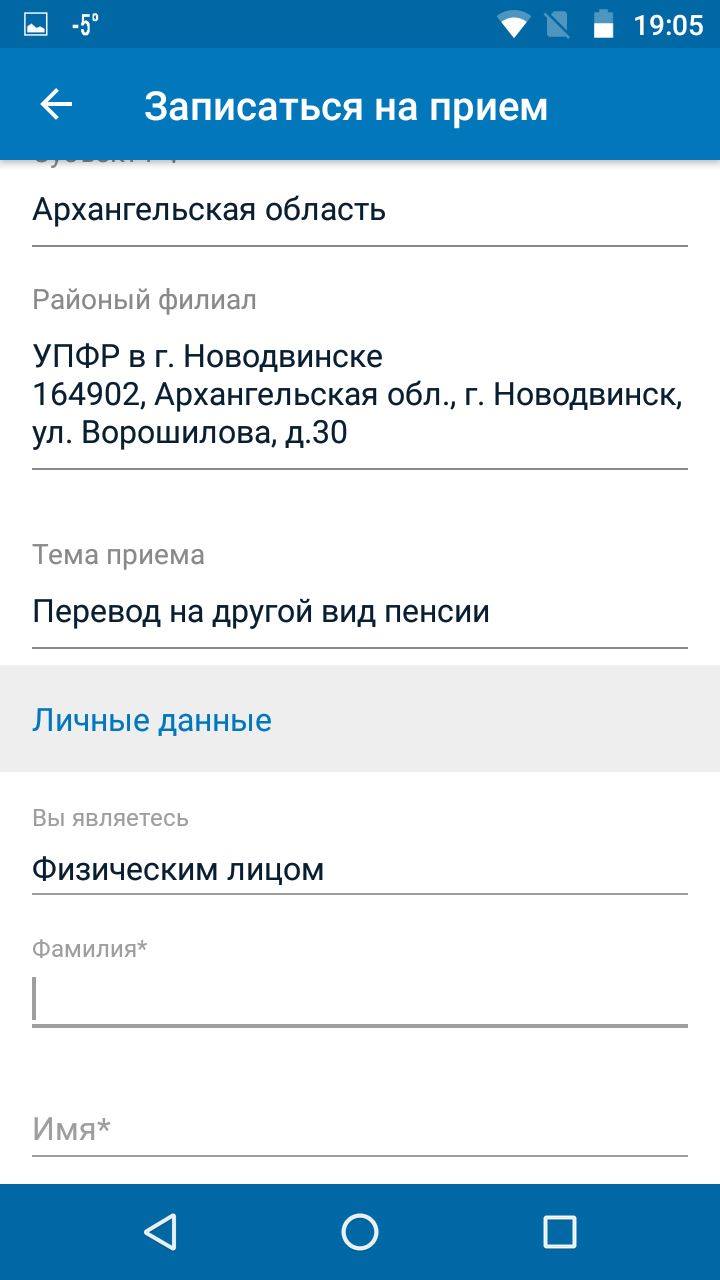 Впишите субъект РФ, укажите районный филиал ПФР и тему своего приема. Вам необходимо выбрать свой статус, указав, кем вы являетесь: физическим лицом, представителем юридического лица или индивидуальным предпринимателем. Затем впишите свои личные данные и запишитесь на прием. Появится окошко ввода капчи. Введите символы, как на картинке и нажмите «продолжить».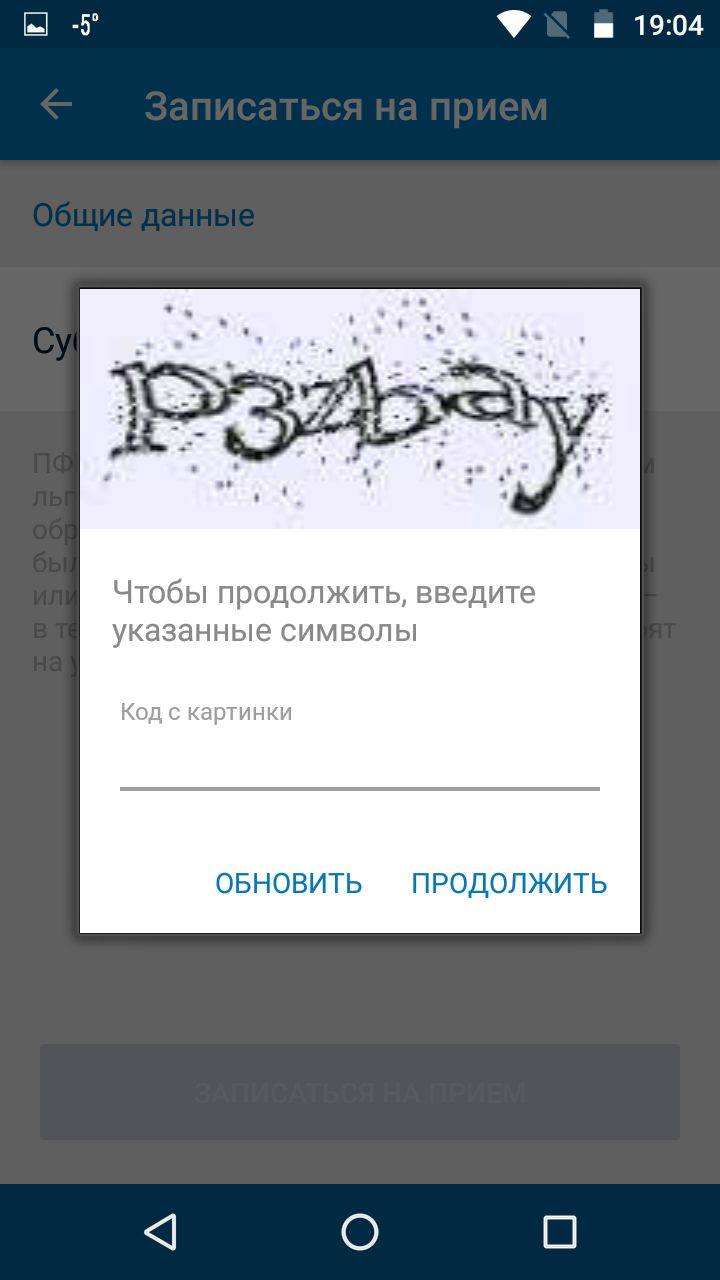 В следующий раз будет больше подробностей! Следите за новостями. И приятного вам использования нашего приложения!